			Parent/Carer Newsletter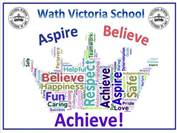 Sports DaysThank you for your support of sports days this week. It is always tricky to reschedule events with such a busy school calendar at the end of the year, so we have had to fit them in this week. Hopefully, now Summer will really start and the sun will stay with us for a while.Scooters and bikes on siteChildren must not ride scooters and bikes on site at the start and end of the day for health and safety reasons. Please make sure that if children travel to school on them, they walk with them once on school grounds.Car ParkThe inside car park is for staff and visitors only at all times, unless a disabled pass has been issued. If you have a disabled pass, please park in the disabled bays whenever possible. Parents without disabled passes should not drop off children in the staff car park at any time during the day. Again, this is part of our health and safety risk assessment procedures and is to safeguard all children.Here is a reminder of some dates for your diaries that were sent out on a previous newsletter:Monday 1st July – Y5 trip to Yorkshire Wildlife ParkTuesday 2nd July – F2 Sports Day (parents welcome for 9.15am start) and Pre-school sports activities in session. Mrs Burgin has sent out dojo information about this to pre-school parents.Thursday 4th and Friday 5th July – Y6 transition days to Wath Academy.Monday 8th July – Meeting for parents of new Y3 children in September – 5pm.Wednesday 10th July – Meeting for parents of new F2 children in September – 5pm.Thursday 11th July – Meeting for parents of new Y1 children in September – 4pm (please note earlier time)Friday 12th July – Reports to be sent home to parents.Monday 15th July and Tuesday 16th July – Transition days in school. Children will spend these two days in their new classes.Monday 15th July and Tuesday 16th July – Y6 trip to Kingswood.Wednesday 17th July – Y2 Oscars celebration assembly – 9am.Thursday 18th July – Y6 leavers’ assembly – 2pm.Thursday 18th July – Y6 leavers’ disco – 5pm.Friday 19th July – School closes for Summer holidays at the normal time.Monday 2nd and Tuesday 3rd September – INSET days – no children in school.Wednesday 4th September – Children return to school.Uniform reminders – please remember that hooded tops and tracksuit bottoms with large logos are not part of our school uniform. Examples of our uniform can be seen on our website at https://www.wathvictoriaprimary.co.uk/uniformClass dojo – most of our parents/carers are now signed up to class dojo. Please note that whole school or key stage events and communications will be placed on the ‘school story’ section of the app. Make sure that you check this part of the app as well as your class messages. Class teachers will place class communications either on your individual message section or on their class story. If you aren’t yet signed up, please let us know.Picture This! – Art work from across school is on display at Magna until the 10th July. You can see photographs from this event on class dojo school story. If you would like to visit, it is free to enter and you can see the exhibition at any time when Magna is open until the 10th July.Our three golden rules – we have been continuing to talk about our three golden rules in school; ready, respectful, safe. These are displayed in school and around the outside of the school building and form the basis of all our conversations about expectations in school. Please continue to reinforce these with your children whilst they are in your care on school premises.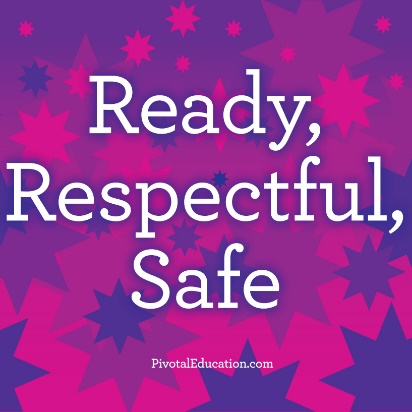 Parent Charter – You may have seen our Parent Charter posters on display around school entrances. As part of our partnership work with parents and families, we have the welcome room in the school reception area. In there you can find information about a whole number of support services that we can offer in school or we can signpost parents and carers to. There is also our Parent Charter file available, which shows the journey that we are on to successfully achieving our charter status next year. Everyone is welcome to visit the room and ask for further information about any of the services on offer.Have a lovely weekend everyone!Mrs MillerHeadteacher